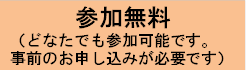 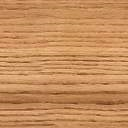 モノを作って売る方にとってＳＮＳ（フェイスブック等）は絶対のツールとなっていますが、現状としてはなかなか有効に活用されている方は少ないかと思います。そこで、マスメディアやＳＮＳを使って戦略的に情報を発信する手法を学び、今後の販路開拓強化に役立てることを目的に研修会を開催します。日　時：平成２８年１１月２１日（月）１３時００分～１５時００分場　所：あさぎり町商工コミュニティーセンター（ポッポー館２Ｆ）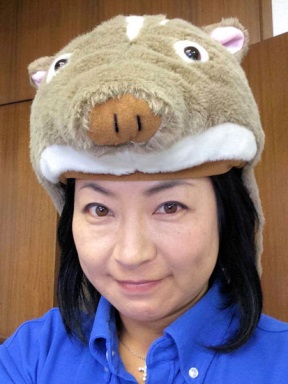 下記申込み欄にご記入の上、ファックスで平成２８年１１月１４日（月）までにお申し込み下さい。ファックス送信先：　０９６６－４５－７２３０（あさぎり町商工観光課）メール送付先：　t-fukuda@town.asagiri.lg.jp団体名（ふりがな）（ふりがな）（ふりがな）（ふりがな）団体名ご連絡先TEL:TEL:FAX:FAX:ご連絡先MAIL:MAIL:MAIL:MAIL:参加代表者職・氏名（ふりがな）（ふりがな）（ふりがな）（ふりがな）参加代表者職・氏名その他の参加者職・氏名（ふりがな）（ふりがな）（ふりがな）（ふりがな）その他の参加者職・氏名１１２２